УКРАЇНА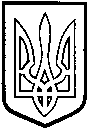 ТОМАШПІЛЬСЬКА РАЙОННА РАДАВ І Н Н И Ц Ь К О Ї  О Б Л А С Т ІРІШЕННЯ №615від 24 березня 2020 року						42 сесія 7 скликанняПро затвердження проекту землеустрою щодо встановлення межі населеного пункту с.Комаргород на території Комаргородської сільської ради Томашпільського району Вінницької областіВідповідно до пункту 21 частини 1 статті 43 Закону України «Про місцеве самоврядування в Україні», статті 46 Закону України «Про землеустрій»,      статей 10, 173, 174 Земельного кодексу України, враховуючи клопотання Комаргородської сільської ради Томашпільського району Вінницької області, розроблену Державним підприємством «Вінницький науково-дослідний та проектний інститут землеустрою» договір №248 від 15.01.2019 року, районна рада ВИРІШИЛА:1. Затвердити проект землеустрою щодо встановлення межі населеного пункту с.Комаргород на території Комаргородської сільської ради Томашпільського району Вінницької області загальною площею 692,1000 га.2. Контроль за виконанням даного рішення покласти на постійну комісію районної ради з питань агропромислового комплексу, регулювання земельних ресурсів, реформування земельних відносин, розвитку особистих підсобних господарств (Милимуха В.М.).Заступник голови районної ради					Л.Нароган